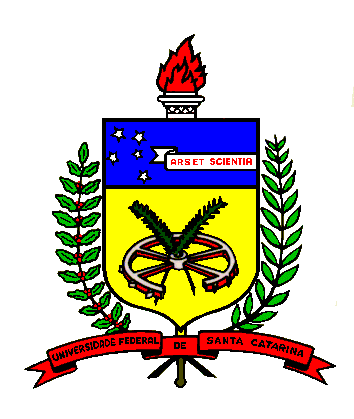 UNIVERSIDADE FEDERAL DE SANTA CATARINACAMPUS DE CURITIBANOSCentro de Ciências RuraisPROGRAMA DE PÓS-GRADUAÇÃO EM ECOSSISTEMAS AGRÍCOLAS E NATURAIS - PPGEANRodovia Ulysses Gaboardi, km3 – Caixa Postal 101CEP: 89520-000 – Curitibanos/SCTelefone: (048) 3721-6273 ou 7172ppgean@contato.ufsc.br DECLARAÇÃOEu,      , portador do CPF de número      , regularmente matriculado no Programa de Pós-graduação em Ecossistemas Agrícolas e Naturais, declaro que as informações prestadas no ato de inscrição e no Currículo Lates documentado são verdadeiras e autênticas. Nada mais a declarar, e ciente das responsabilidades pelas declarações prestadas, firmo a presente.Local, 5 de fevereiro de 2018.____________________________________________Assinatura do candidato